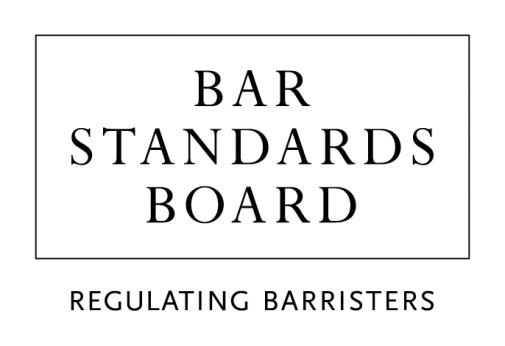 Bar Course Aptitude Test (BCAT)Reasonable adjustments (accommodations) request form When completing this form please refer to the BCAT reasonable adjustments (accommodations) policy and procedures.Do NOT book a BCAT appointment online, this will result in you arriving at the test centre to find you are booked for a standard test with no reasonable adjustments.Please note ALL fields are mandatory.Privacy Statement: www.barstandardsboard.org.uk/privacy-statement.html Candidates have the option of completing this form orally over the telephone. Please phone 020 7611 1444 and ask to speak to the BCAT department. Alternatively email BCAT@barstandardsboard.org.uk to request a call back.Personal detailsPersonal detailsBCAT ID (www.pearsonvue.com/bsb)BCAT__ __ __ __ __ __Name (print in block capitals)Address for correspondenceTelephone numberEmail addressTest centre where you would like to take the BCAT(Test Centre Search)(Enter “Home” if you would like to take an online proctored test.)Reason for requestReasonable adjustments (accommodations)Reasonable adjustments (accommodations)Reasonable adjustments (accommodations)Reasonable adjustments (accommodations)Please tick () and complete as appropriatePlease tick () and complete as appropriatePlease tick () and complete as appropriatePlease tick () and complete as appropriateExtra timePlease select %25 / 50 / 75 / 100 %Other: ______%(Please note extensions of time are offered in accordance with a candidate’s needs.)(Please note extensions of time are offered in accordance with a candidate’s needs.)(Please note extensions of time are offered in accordance with a candidate’s needs.)(Please note extensions of time are offered in accordance with a candidate’s needs.)The following adjustments are only available at a test centreThe following adjustments are only available at a test centreThe following adjustments are only available at a test centreThe following adjustments are only available at a test centreLarger font sizePlease specify the font size you require______ ptDifferent colour fontPlease specify colourDifferent colour screenPlease specify colour(Please see the standard font sizes / colours and screen colours all test centre candidates can select before the test, listed in section 4.2 on page 2 of the BCAT reasonable adjustment policy.)(Please see the standard font sizes / colours and screen colours all test centre candidates can select before the test, listed in section 4.2 on page 2 of the BCAT reasonable adjustment policy.)(Please see the standard font sizes / colours and screen colours all test centre candidates can select before the test, listed in section 4.2 on page 2 of the BCAT reasonable adjustment policy.)(Please see the standard font sizes / colours and screen colours all test centre candidates can select before the test, listed in section 4.2 on page 2 of the BCAT reasonable adjustment policy.)Separate / private room(Not all test centres have a private room.)(Not all test centres have a private room.)Reader (to read items to you)Recorder (to record your responses on the computer)Any other reasonable adjustments (Please specify what you require here)Any other reasonable adjustments (Please specify what you require here)Any other reasonable adjustments (Please specify what you require here)Any other reasonable adjustments (Please specify what you require here)Documentary evidenceDocumentary evidencePlease list and briefly describe the document(s) you are submitting in support of your reasonable adjustments request and the number of documents you have enclosed.Please list and briefly describe the document(s) you are submitting in support of your reasonable adjustments request and the number of documents you have enclosed.List and description of document(s)List and description of document(s)DeclarationI declare that the information given in this form is true to the best of my knowledge and that I would be willing to answer further questions relating to it if necessary.I have read the Bar Standards Board’s Privacy Statement and understand how my data will be handled.DeclarationI declare that the information given in this form is true to the best of my knowledge and that I would be willing to answer further questions relating to it if necessary.I have read the Bar Standards Board’s Privacy Statement and understand how my data will be handled.Candidate SignatureDateYour reasonable adjustments request form and the accompanying evidence should be submitted to BCAT@barstandardsboard.org.ukYour reasonable adjustments request form and the accompanying evidence should be submitted to BCAT@barstandardsboard.org.ukFor BSB Use OnlyFor BSB Use OnlyReasonable adjustments request approvedYES / NOApproved by Date approvedDate Pearson VUE contactedInformation recorded Date student informed